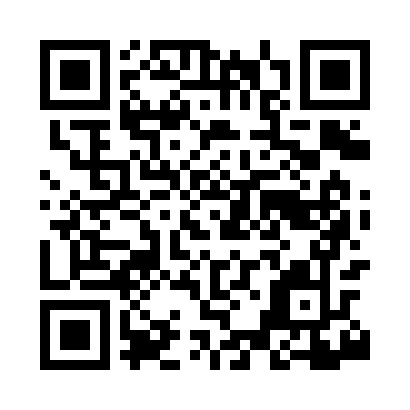 Prayer times for Casco Junction, Wisconsin, USAMon 1 Jul 2024 - Wed 31 Jul 2024High Latitude Method: Angle Based RulePrayer Calculation Method: Islamic Society of North AmericaAsar Calculation Method: ShafiPrayer times provided by https://www.salahtimes.comDateDayFajrSunriseDhuhrAsrMaghribIsha1Mon3:175:1012:555:028:3910:322Tue3:185:1112:555:038:3910:313Wed3:195:1112:555:038:3910:314Thu3:205:1212:555:038:3810:305Fri3:215:1212:555:038:3810:296Sat3:225:1312:565:038:3810:297Sun3:235:1412:565:038:3710:288Mon3:245:1512:565:038:3710:279Tue3:255:1512:565:038:3610:2610Wed3:275:1612:565:038:3610:2511Thu3:285:1712:565:038:3510:2412Fri3:295:1812:565:028:3410:2313Sat3:305:1912:565:028:3410:2214Sun3:325:2012:575:028:3310:2115Mon3:335:2112:575:028:3210:1916Tue3:355:2112:575:028:3210:1817Wed3:365:2212:575:028:3110:1718Thu3:385:2312:575:028:3010:1519Fri3:395:2412:575:018:2910:1420Sat3:415:2512:575:018:2810:1321Sun3:425:2612:575:018:2710:1122Mon3:445:2712:575:018:2610:1023Tue3:455:2812:575:008:2510:0824Wed3:475:2912:575:008:2410:0725Thu3:495:3012:575:008:2310:0526Fri3:505:3112:574:598:2210:0327Sat3:525:3312:574:598:2110:0228Sun3:535:3412:574:598:2010:0029Mon3:555:3512:574:588:199:5830Tue3:575:3612:574:588:189:5631Wed3:585:3712:574:578:169:55